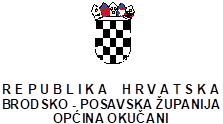 OIB: 06139165681MB: 2666421KLASA: 40-04/24-01/1URBROJ: 2178-21-03-24-1U Okučanima, 15. veljače 2024.Bilješke uz financijski izvještaj za razdoblje od 1. siječnja do 31.  prosinca 2023. godine1. PR-RASPRIHODIPrihodi poslovanja ostvareni su u iznosu od 1.618.628,03 eura, što je 34,40 % manje u odnosu na prethodno izvještajno razdoblje. Porez i prirez ostvareni su u iznosu od 265,296,68 eura, što je 39,8% više u odnosu na prošlu godinu. Porezi na imovinu ostvareni su u iznosu od 37.701,93 eura, što je 12,60% manje u odnosu na prošlu godinu. Pad prihoda se odnosi na porez na promet nekretninama  te porez na korištenje javnih površina.Pomoći iz inozemstva i od subjekata unutar općeg proračuna – ostvareni su u iznosu od 885.238,31 eura, odnosno 55,80% manje u odnosu na prošlogodišnje izvještajno razdoblje.  Smanjenje se očituje kroz kapitalne pomoći iz Proračuna Republike Hrvatske, a koje smo dosad dobivali za projekte unutar Programa građenja komunalne infrastrukture na području općine Okučani. Prihodi od upravnih i administrativnih pristojbi, pristojbi po posebnim propisima i naknada – povećani su za 208,3% u odnosu na prošlu godinu te iznose 365.289,82 eura. Unutar stavki povećanje  je na poziciji doprinosa za šume radi povećanje sječe šuma u 2023. godiniPrihodi od prodaje nefinancijske imovine – iznose 32.942,42 eura što je 34,40% manje u odnosu na prethodnu izvještajnu godinu.  RASHODIRashodi poslovanja ostvareni su u iznosu od 1.107.818,73 eura, što je na razini  prošlogodišnjeg izvještajnog razdoblja. Rashodi za zaposlene – iznose 132.398,63 eura što je 7,3% više u odnosu na prošlu godinu. Materijalni rashodi – povećani su za 9% u odnosu na prošlu godinu te iznose 621.181,63 eura.  Ostali nespomenuti rashodi poslovanja – povećani su za 51,1% u odnosu na prošlogodišnje izvještajno razdoblje i iznose 74.516,72% te su rezultat povećanja cijena na makro razini. Financijski rashodi su na razini prošle godine, a odnose se na bankarske usluge i usluge platnog prometa.	Subvencije – povećane su za 83,2% i iznose 22.304,82 eura, a odnose se na potpore novootvorenim obrtima i poduzećima te potpore poljoprivrednicima – sufinanciranje opće analize tla na području Općine Okučani.Pomoći dane u inozemstvo i unutar općeg proračuna – smanjenje su za 5,5% u odnosu na prethodnu godinu i iznose 89.660,02 eura. Naknade građanima i kućanstvima na temelju osiguranja i druge naknade – iznose 94.345,81 eura odnosno 7,6% više u odnosu na prošlogodišnje izvještajno razdoblje. Odnose se na jednokratne novčane pomoći, pomoći za opremanje novorođene djece, božićnice umirovljenicima, nabavku radnih bilježnica, itd.Rashodi za nabavu nefinancijske imovine – smanjeni su za 75,5% i iznose 217.306,65 eura. Razlog tome je zastoj radova od strane izvođača. BILANCAImovina – ukupno iznosi 8.791.966,26 eura. Materijalna imovina – prirodna bogatstva – iznosi 931.270,65 eura, što je na razini prošle godine. Proizvedena dugotrajna imovina – iznosi 4.731.537,65 eura.Potraživanja za prihode poslovanja iznose 442.515,78 eura, odnosno 9,2% manje u odnosu na prethodno razdoblje. Za sva nenaplaćena potraživanja poduzete su mjere.Obveze – iznose 65.099,55 eura, odnosno 17,9% manje u odnosu na prošlu godinu, a odnose se na: obveze za zaposlene 11.893,44 eura, obveze za materijalne rashode: , 17.729,10 eura obveze za financijske rashode 4.780,95 eura, ostale tekuće obveze 12.165,11, obveze za nabavu nefinancijske imovine 18.530,95 eura.Vlastiti izvori iznose 7.672.267,77 eura.Višak prihoda iznosi 7.454.644,52 eura.Manjak prihoda od nefinancijske imovine iznosi 6.552.048,88 eura.Obračunati prihodi poslovanja iznosi 152.003,30 eura.Izvanbilančni zapisi iznosi 609.224,64 eura, a odnosi se na evidenciju sudskih sporova te dane i primljene instrumente osiguranja plaćanja (popis u prilogu).RAS – FJavni red i sigurnost – iznosi 37.159,86 eura, odnosno 39,7% manje u ovom razdoblju. Ekonomski poslovi – iznose 839.885,74 eura.Zaštita okoliša – rashodi iznose 88.483,26 eura.Usluge unapređenja stanovanja i zajednice – iznose 48.777,57 eura.Zdravstvo – 3.182,66 eura, a odnosi se na sufinanciranje Doma zdravlja u Okučanima (opremanje ambulanti).Rekreacija, kultura i religija – iznosi 104.139,80 eura što je 59,7% više nego prošle godine.Obrazovanje – 96.160,70 eura, 25% više u odnosu na prethodnu godinu. Socijalna zaštita – 126.186,94 eura, odnosno 22,2% više u odnosu na 2022. godinu.P-VRIOPromjene u obujmu imovine – nema promjena.OBVEZEStanje obveza 1.siječna: 31.397,28 euraPovećanje obveza u izvještajnom razdoblju: 1.118.568,73 euraPodmirene obveze u izvještajnom razdoblju: 1.084.866,46 euraStanje obveza na kraju izvještajnog razdoblja: 65.099,55 euraStanje dospjelih obveza na kraju izvještajnog razdoblja: 34.137,63 euraStanje nedospjelih obveza na kraju izvještajnog razdoblja: 30.961,92 eura